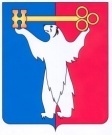 АДМИНИСТРАЦИЯ ГОРОДА НОРИЛЬСКАКРАСНОЯРСКОГО КРАЯПОСТАНОВЛЕНИЕ«21» апреля 2017                        г. Норильск                                           № 176О внесении изменений в постановление Администрации города Норильска от 31.05.2011 № 273 В целях урегулирования отдельных вопросов, в связи с кадровыми изменениями, ПОСТАНОВЛЯЮ:1. Внести в состав комиссии по делам несовершеннолетних и защите их прав Центрального района города Норильска, утвержденный постановлением Администрации города Норильска от 31.05.2011 № 273 (далее – Комиссия), следующие изменения:Вывести из состава Комиссии Бондаренко Нину Васильевну.Ввести в состав Комиссии в качестве заместителя председателя комиссии:- Широкову Екатерину Анатольевну - заведующего детской поликлиникой КГБУЗ «Норильская межрайонная детская больница» (по согласованию).2. Разместить настоящее постановление на официальном сайте муниципального образования город Норильск. Руководитель Администрации города Норильска		              Е.Ю. Поздняков